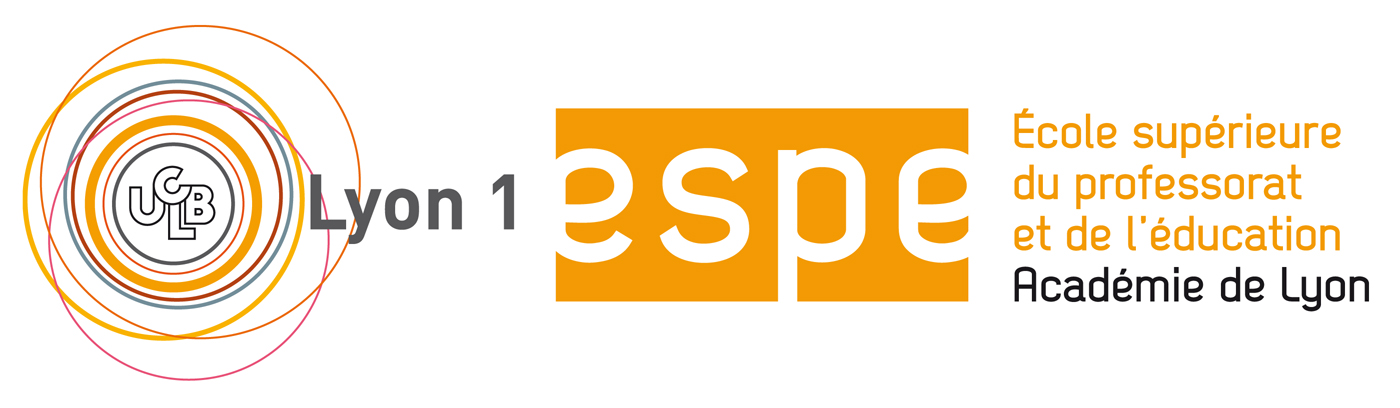               FORMULAIRE DE CANDIDATURE INDIVIDUELLE   DU-CMAJEPIECES À JOINDRE OBLIGATOIREMENT AU DOSSIERFiche de présentation (cf. pages suivantes) dûment remplie. Curriculum Vitae actualisé (merci d’insister sur les éléments non mentionnés dans la fiche de présentation et d’éviter les redondances) Ce dossier de candidature est à renvoyer au plus tard le 15 Octobre 2018 Sous format numérique à scolarite.espe@univ-lyon1.fr          Sous format papier à   S .GREUSARD  ESPE LYON 5 Rue Anselme 69317 - LYON CEDEXN.B : Une réponse vous sera transmise au plus tard le 15 Novembre 2018FICHE DE PRESENTATION DU CANDIDATNOM : 	PRENOM(S) : 	Date de naissance : _ _ /_ _ /19 _ _ Lieu de naissance : 	Nationalité : 	Adresse personnelle complète :	Pays :	Téléphone (+ Indicatif pays) : 	E-mail : 	Situation de famille : 	 Photo d’identité à insérer ci-dessusVous êtes actuellement :□ étudiant(e)       □ salarié(e)          □ en recherche d’emploi          □ autre à préciser : 	Nom de l’Université/Entreprise : A. Votre niveau d’études B. Votre parcours professionnelRemplissez le tableau ci-dessus en mettant particulièrement en avant les expériences qui peuvent nous permettre de comprendre votre choix pour le DU-CMAJE. Le reste de votre parcours sera mentionné dans votre Curriculum Vitae.C. Vous et votre projet professionnel1-Présentez en quelques lignes votre environnement professionnel actuel	2-Quelles sont les questions professionnelles que vous vous posez concernant l’accueil du jeune enfant	3- Que vous apportera ce DU dans le cadre de votre parcours professionnel ?	 4- Quelles attentes avez-vous concernant cette formation ?	Comment avez-vous connu la formation du DU-CMAJE ?	Je certifie l’exactitude des éléments portés à ce dossier.Fait à __________________________________ le __________________.SignatureDiplômes (à précisez si obtenu ou en cours)AnnéeÉtablissementVille - PaysMentionDates (début et fin)DuréeEntreprise/Organisme (Précisez le lieu de travail)Position (Précisez si stage ou emploi ou autre)Missions/Activités